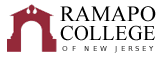 SustainabilityFour-Year Plan (Fall 2021)
The recommended four-year plan is designed to provide a blueprint for students to complete their degrees within four years. Students must meet with their Major Advisor to develop a more individualized plan to complete their degree. This plan assumes that no developmental courses are required. If developmental courses are needed, students may have additional requirements to fulfill which are not listed in the plan and may extend degree completion.  NOTE: This recommended Four-Year Plan is applicable to students admitted into the major during the 2021-2022 academic year.Total Credits Required: 128 credits		GPA: 2.0WI: Writing Intensive courses needed prior to graduation Note: Only two GenEd courses can double count in the School Core and major.                                                                                                  School of Social                                                    Science and Human ServicesFirst YearFirst YearFirst YearFirst YearFirst YearFirst YearFall SemesterHRS✓Spring SemesterHRS✓Gen Ed: INTD 101-First Year Seminar4Gen Ed/Major: Global Awareness-ENST 209 World Sustainability4Gen Ed: SOSC 110-Social Science Inquiry4Gen Ed: Scientific Reasoning-ENSC 103, Intro to Environmental Science (recommended)4Gen Ed: CRWT 102-Critical Reading & Writing4Gen Ed: Historical Perspectives4Gen Ed: Quantitative Reasoning4GenEdu: AIID 201-Studies of Arts and Humanities4Career Pathways: PATH SS1 – Career Pathways Module 1Degree
Rqmt.Total:16Total:16Second YearSecond YearSecond YearSecond YearSecond YearSecond YearFall SemesterHRS✓Spring SemesterHRS✓Gen Ed/Major: Values and Ethics-SUST 210 Business and Sustainability4Major: SUST 310-Foundational Integrative Seminar4Major: ENSC 230 Sustainable Natural Resources4School Core: SOSC 235-History of Social Thought 4Major: ENST 223 Energy and Society4Major: ENST 317-Environmental Policy4SSHS School Core: Must be outside the major
LAWS 131 or SOCI 101 or PSYC 101 or EDUC 2214Major: Disciplinary Cluster Course (Potentially from 2nd Major)4Career Pathways: PATH SS2 – Career Pathways Module 2Degree
Rqmt.Career Pathways: PATH SS3 – Career Pathways Module 3Degree
Rqmt.Total:16Total:16Third YearThird YearThird YearThird YearThird YearThird YearFall SemesterHRS✓Spring SemesterHRS✓Major: SUST 315-Leadership in Sustainability4Major: SUST 320-Methods in Sustainability4Major: Disciplinary Cluster Course (Potentially from 2nd Major)4Major: Disciplinary Cluster Course (Potentially from 2nd Major)4Gen Ed Distribution Category (Choose one): Culture and Creativity, or Systems, Sustainability, and Society (Must be outside SSHS)4Elective/2nd Major4Elective/2nd Major4Elective/2nd Major4Total:16Total:16Fourth YearFourth YearFourth YearFourth YearFourth YearFourth YearFall SemesterHRS✓Spring SemesterHRS✓Major: SUST 410-Pre Capstone Advanced Seminar4Major: SUST 420-Final Capstone Course4Elective/2nd Major4Elective/2nd Major4Elective/2nd Major4Elective/2nd Major4Elective/2nd Major4Elective/2nd Major4Total:16Total:16